                                                             ІНФОРМАЦІЯ                                  щодо відзначення  Дня Гідності та СвободиУ  Новопетрівській ЗОШ І –ІІІ ступенів  були проведені різноманітні заходи до Дня революції гідності та Свободи.  На шкільній лінійці директор школи Малишко О.В. у виступі «Провісники гідності» розповіла  про героїв Євромайдану, які заради свободи та кращого майбутнього свого народу поклали на вівтар найдорожче, що у них було, – життя, залишивши у скорботі не лише рідних і близьких, а й усю Україну. Класні керівники 1-11 класів провели  інформаційні години на тему « Революція Гідності. Як це відбувалося». Учитель історії,  Малишко О.В., організувала проведення круглого стола «Скажи своє слово про Україну». Протягом тижня   у шкільній бібліотеці діяла виставка літератури на тему: «Моя земля – земля моїх батьків» (Білецька О.В..).Щербакова В.В.  провела годину спілкування  за темою «Єдність народу – запорука благополуччя і добробуту держави». Серед учнів 8-11 класів був проведений конкурс учнівських творів «Свобода України – що це?», а учні 1-7класів  взяли участь у конкурсі малюнків «Що я бажаю своїй Батьківщині».Сільський бібліотекар Романова Т.В. разом з бібліотекарем школи Білецькою О.В. провели урок мужності, присвячений Героям Небесної Сотні.                            Директор школи                           О.В.Малишко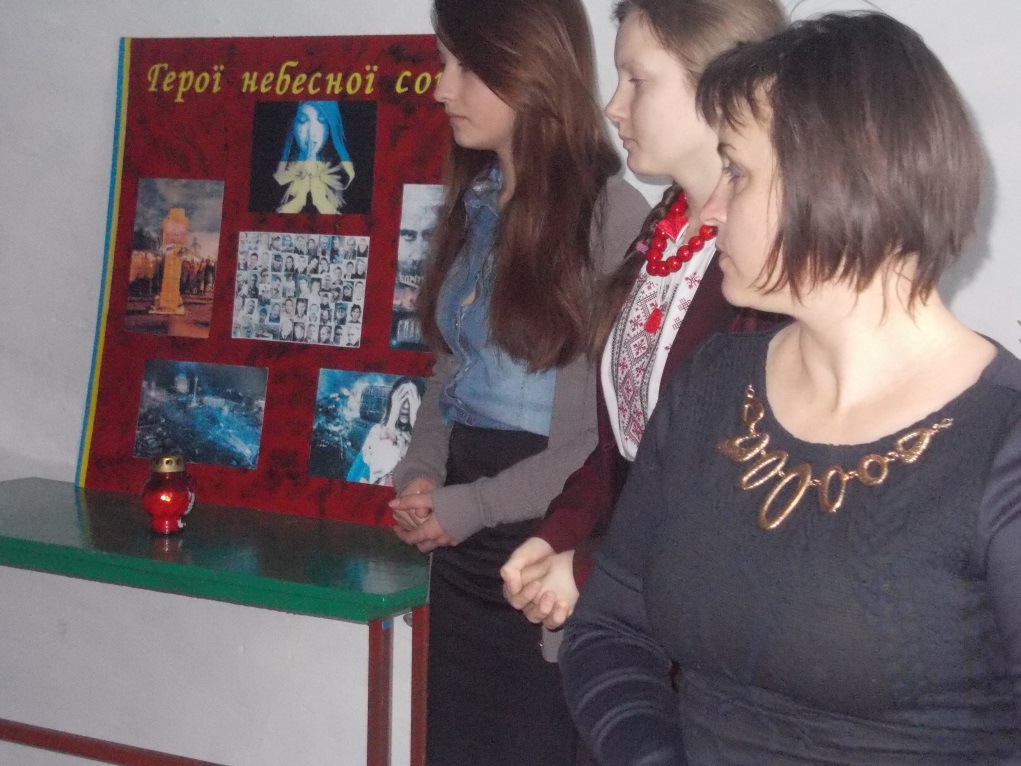 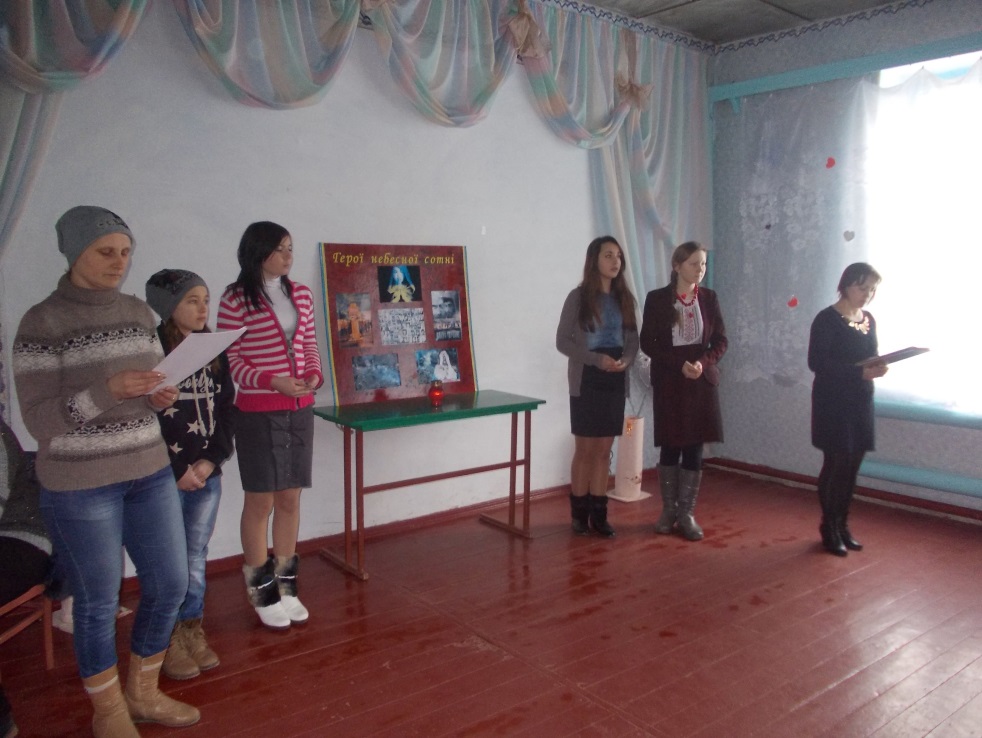 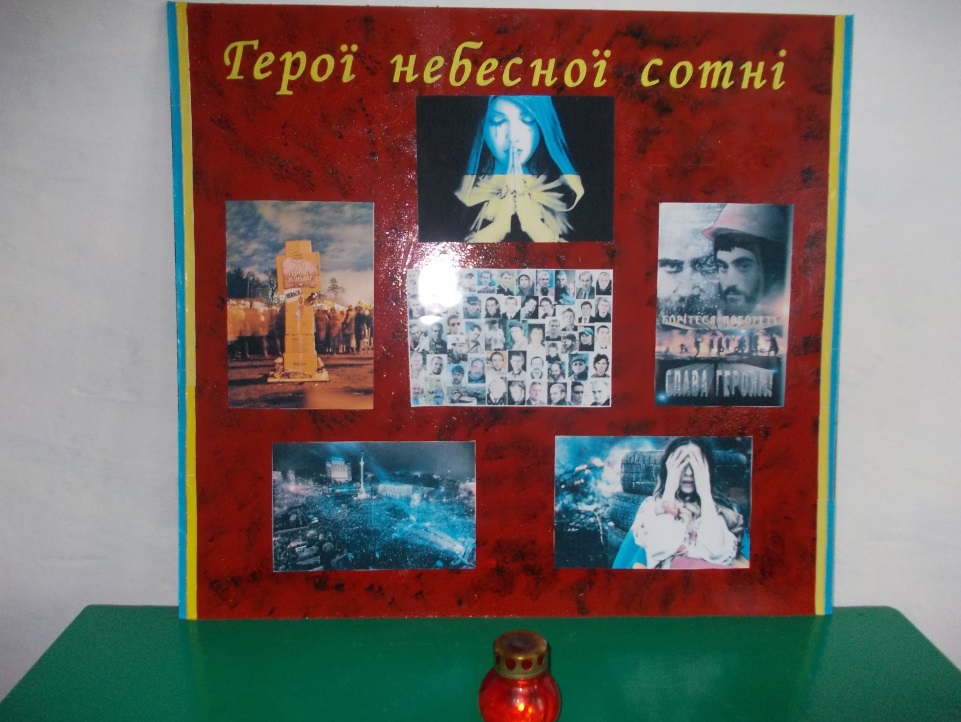 